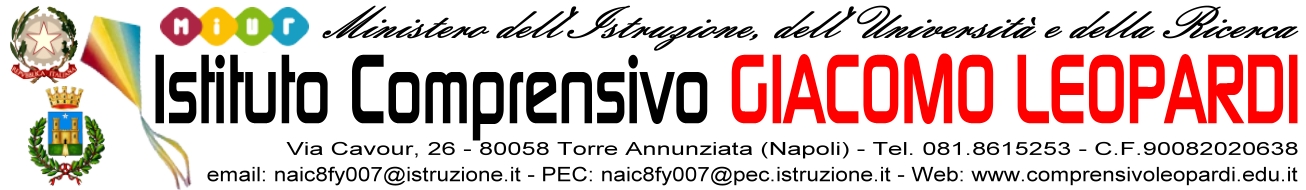 Al Dirigente scolasticodell’I.C. Leopardi di Torre Annunziata (NA)Oggetto: Assunzione in servizio.…l…sottoscritt…											nat…a		Prov.		il					 residente a				Prov.				CAP				 Indirizzo Via e n.										DOMICILIO (solo se diverso)											Recapiti Telefonici	/Cellulare						-					Codice Fiscale			Partita Spesa fissa						Casella di posta elettronica ministeriale									@istruzione.itCasella di posta elettronica PERSONALE					@					IBAN……………………………………………………………………………………………………..DOCENTE	◻ Scuola dell’Infanzia ◻ Scuola Primaria ◻ Scuola Secondaria 1°gradoPERSONALE ATA ◻ D.S.G.A.◻ Assistente Amministrativo ◻ CollaboratoreScolastico;DICHIARADi avere assunto servizio per N°ORE	in data	a seguito di:Trasferimento definitivo	□ Utilizzazione/assegnazione provvisoriaNomina a tempo indeterminato	□ Supplenza annualeSupplenza fino al termine delle attività didattiche	□ Supplenza temporaneaNomina fino all’avente diritto	Passaggio di Ruolo	Incarico annuale perI.R.C.COMPLETA PERN°ORE		CON	DICHIARADi essere in regime di:Full timePart timeDICHIARADi dover sostenere l’anno di provaSINOA.S.precedente:ISTITUTO	dal	al	DICHIARAE’ in possesso dei seguenti titoli di studio…………………………………………………………………………………………………………………………………………………………Usufruisce di pensione di invalidità a carico dell’INPS   SI NOSvolge libera professione           SI           NO Gode dei benefici previsti dalla L.104:  SI       NO        - Personale                                          Per familiareAllega documentazione a riguardoConsegnerà documentazione a riguardo nel più breve tempo. Specializzazione Insegnamento L2     SI                            NO    - INGLESE          FRANCESEFormazione D.Lvo 81/08:Primo soccorso SI         NO        - Prevenzione e Protezione rischi  SI    NO Antincendio SI         NO ===========================================================SOLO PER I SUPPLENTI CON CONTRATTO A TEMPO DETERMINATODICHIARAai fini del CALCOLO DELLE FERIE:Ha un’anzianità di servizio	SUPERIORE     INFERIORE  ai 3 anniLa presente dichiarazione viene rilasciata dall’interessato/a, consapevole delle conseguenze penali e civili derivanti da omessa o falsa attestazione (D.P.R. n° 445/2000)==========================================================SiAllega:Fotocopia documento di riconoscimentoFotocopia Codice Fiscale o Tessera SanitariaCodice IBAN del C/C per accredito emolumenti	FirmaTorre Annunziata, lì			